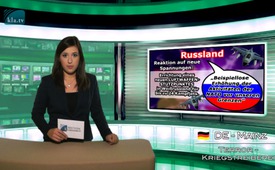 Des avions de combat allemands armés pour la première fois à la frontière russe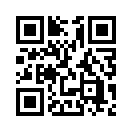 Entre septembre et  décembre 2014 déjà, à cause de la crise en Ukraine, des avions de combat allemands du type Eurofighter avaient patrouillé dans l’espace aérien des pays Baltes.Entre septembre et  décembre 2014 déjà, à cause de la crise en Ukraine, des avions de combat allemands du type Eurofighter avaient patrouillé dans l’espace aérien des pays Baltes.  Depuis le mois d’août 2015, ces vols de surveillance ont repris – mais avec une innovation décisive : les Eurofighters volent maintenant avec l’armement de guerre maximal. En plus d’un canon automatique et de fusées infra-rouge à courte portée ils transportent aussi des fusées à moyenne portée guidées par radar. Pour ces dernières, il s’agit de nouvelles fusées des Etats-Unis, qui peuvent atteindre un objectif jusqu’à 180 km de distance.  Encore une chose notable : Depuis la base militaire d’Ämari en Estonie, les avions pourraient atteindre l’espace aérien russe en tout juste 8 minutes de vol et Saint- Pétersbourg en 12 minutes. Sara Wagenknecht, présidente du groupe parlementaire du parti de gauche, avait critiqué : 
« Il est extrêmement dangereux de jouer à ce jeu-là, car cela augmente le danger de guerre pour toute l’Europe. Celui qui envoie des Eurofighters entièrement armés […] en Europe de l’Est,  a perdu l’esprit. » La Russie parle « d’une augmentation d’activité de l’OTAN sans précédent devant ses frontières » et elle a réagi aux nouvelles tensions en établissant en Biélorussie une nouvelle base aérienne pouvant accueillir jusqu’à 24 avions de combat.de ro.Sources:http://de.sputniknews.com/politik/20150920/
304412650.html | www.ntv.de/politik/Deutsche-Eurofighter-ueberwachen-Baltikum-article15969676.html|
http://alles-schallundrauch.blogspot.ch/2015/09/bewaffnete-deutsche-kampfjets-fliegen.htmlCela pourrait aussi vous intéresser:---Kla.TV – Des nouvelles alternatives... libres – indépendantes – non censurées...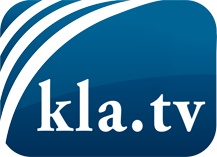 ce que les médias ne devraient pas dissimuler...peu entendu, du peuple pour le peuple...des informations régulières sur www.kla.tv/frÇa vaut la peine de rester avec nous! Vous pouvez vous abonner gratuitement à notre newsletter: www.kla.tv/abo-frAvis de sécurité:Les contre voix sont malheureusement de plus en plus censurées et réprimées. Tant que nous ne nous orientons pas en fonction des intérêts et des idéologies de la système presse, nous devons toujours nous attendre à ce que des prétextes soient recherchés pour bloquer ou supprimer Kla.TV.Alors mettez-vous dès aujourd’hui en réseau en dehors d’internet!
Cliquez ici: www.kla.tv/vernetzung&lang=frLicence:    Licence Creative Commons avec attribution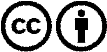 Il est permis de diffuser et d’utiliser notre matériel avec l’attribution! Toutefois, le matériel ne peut pas être utilisé hors contexte.
Cependant pour les institutions financées avec la redevance audio-visuelle, ceci n’est autorisé qu’avec notre accord. Des infractions peuvent entraîner des poursuites.